Государственное бюджетное общеобразовательное учреждение школа № 657 Приморского района Санкт-ПетербургаПлан-конспект урока по физической культуре.для учащихся 1А класса.Тема: Упражнения с малыми мячами      Учитель:  Дятловский Александр СергеевичВремя: 40 минутТехнология: коллективная и индивидуальная деятельностьМесто: спортивный залИнвентарь: секундомер, конусы, свисток.Цель урока:Разучить технику ловли малого мяча одной и двумя руками.Основные задачи урока:Образовательная: Разучить технику ловли малого мяча одной и двумя руками.Коррекционно-развивающая: Развивать мелкую моторику рукВоспитательная: воспитывать  интерес к занятиям физической культурой.Санкт-Петербург2019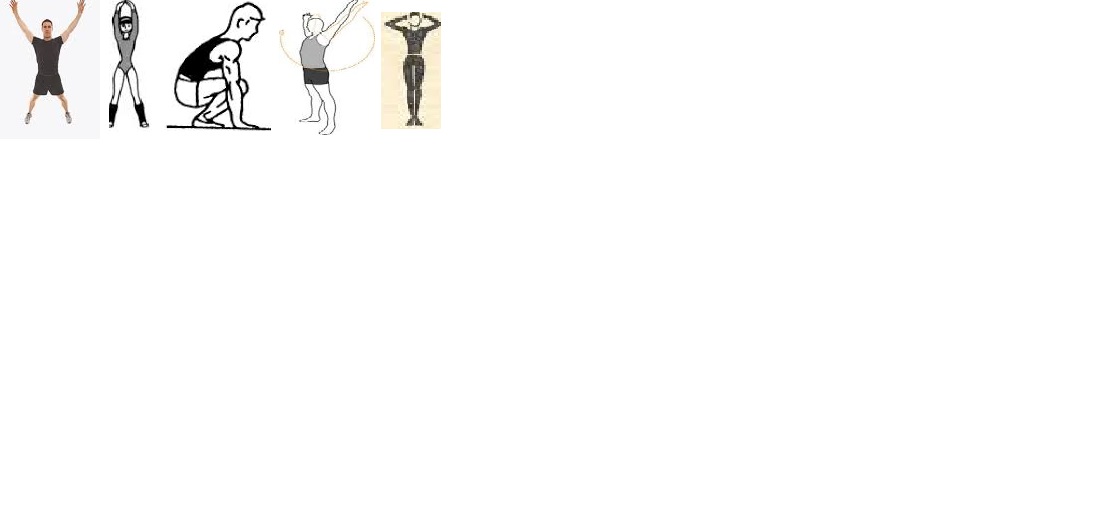 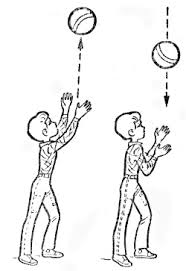 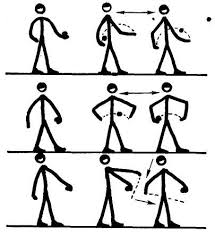 Части урокаЧастные задачиСодержание урокаДози-ровкаДействия учителя Действия ученикаФормируемые УУДПодготови-тельная часть(10 минут)Организовать класс для начала занятияПостроение класса в одну шеренгу по росту, приветствие, объявление темы урока2 минПредложить ученикам построиться вдоль линии разметки, проверить, чтобы ученики стояли по ростуВыполняют указания учителя, выстаиваются по росту самостоятельно проверяя правильность своего построения (посмотреть на соседа справа и слева)понимание занятий физической культурой, как средства организации здорового образа жизниПодготови-тельная часть(10 минут)Перестроить детей для проведения аэробной разминкиПерестроение из одной шеренги в три шеренги.Размыкание приставными шагами от направляющего.2 минПредложить ученикам рассчитаться по номерам  и выполнить перестроение по команде; разомкнуться от направляющего вправо на вытянутые руки в стороныПерестраиваются в шеренги и размыкаются, используя ранее изученные способы перестроенияумение оценивать правильность выполнения учебной задачи, возможности ее решения;Подготови-тельная часть(10 минут)Подготовить суставы, мышцы и связки  тела  учащихся к основной части урокаспособствовать укреплению плечевого сустава;способствовать укреплению локтевого сустава;способствовать укреплению мышц плечевого пояса;способствовать укреплению тазобедренного суставаспособствовать укреплению мышц тазобедренного сустава;способствовать укреплению мышц тазобедренного сустава;Способствовать укреплению мышц ногСпособствовать укреплению мышц ногКомплекс комбинированных ОРУ, выполняемых под музыку поточным способом в условиях длительной физической нагрузки средней интенсивностиИ. п. - о. с.1 - руки вперёд,2 - руки вверх, прогнуться,3 - руки вперёд,4 - и. п.И. п. - о. с.1 - левую руку в сторону, смотреть на левую кисть,2 - и. п.3 - правую руку в сторону, смотреть на правую кисть,4 - и. п.И. п. - о. с.1 - левую руку за голову, смотреть вперёд,2 - и. п.3 - правую руку за голову, смотреть вперёд,4 - и. п.И. п. - о. с.1 - левую руку вверх - ладонь наружу, смотреть вверх,2 - и. п.3 - правую руку вверх- ладонь наружу, смотреть вперёд,4 - и. п.И. п. - о. с.1 - руки с крестно над головой,2 - и. п.3 - руки в стороны, вниз,4 - и. п.И. п. - о. с.1 - упор присев, голову опустить,2 - и. п.3 - поднять голову, руки вперёд.4 - и. п.И. п. - о. с.1 - прыжком, стойка, ноги врозь, руки в стороны,2 - и. п.3 - прыжком, стойка, ноги врозь, руки в стороны,4 - и. п.3). Прыжки И.П. – О.С.а. прыжки на правой ногеб. прыжки на левой ногев. прыжки на двух ногах 4). Бег на месте:- бег без задания- с высоким подниманием бедра- с захлестыванием голени назад-с выносом прямых ног5). Бег с небольшими передвижениями - по кругу вправо- бег на месте - по кругу влево- бег на месте;- «восьмерка» вправо- бег на месте;- «восьмерка» влево- бег на месте;6). Марш на месте, восстановление дыхания.6 мин.16 счетов;16 счетов;16 счетов;16 счетов;32 счета;16 счетов;32 счета;10 счетов16 счетов.;16 счетов;16 счетовПроговаривает каждое движение, считает вслух для лучшего согласования движений с музыкой.Обращать внимание на постановку ног на полную стопуСледит за правильностью выполнения упражнений и их амплитудой, поддерживает учащихся, создают позитивное настроение, использует зрительные образы Следит за высотой подъема бедра, наклоном корпуса, положением спины, дыханиемСледит за соблюдением дистанции; обращает внимание на выполнение упражнения строго в одном направлении всем классомВдох, руки через стороны вверх и выдох, руки вниз.Выполняют упражнения под музыку, согласовывают движения с музыкой, помогают товарищам выполнять упражнения в ритме со всемиАктивно выполняют упражнения, выполняют игровые задания разминки, самостоятельно включают в свои действия зрительные образы.Выполняют беговые упражнения, самостоятельно следят за правильностью выполнения упражненийВыполняют задания в группах, чтобы избежать травм и столкновений, следят за соблюдением дистанции и темпом бегаВосстанавливают дыхание-умение максимально проявлять физические способности (качества) при выполнении упражнений по физической культуре;-умение оказать взаимопомощь и поддержку в совместном освоении упражнений-умение оценивать правильность выполнения учебной задачи, возможности ее решениявладение широким арсеналом двигательных действий, активное их использование в самостоятельно организуемой спортивно-оздоровительной и физкультурно-оздоровительной деятельностивладение навыками выполнения жизненно важных двигательных умений (ходьба, бег, прыжки)Основная часть(25 минут)Разивать технику ловли мячаПоддержание интереса у учеников к занятиям физической культуройУпражнения с малым мячом:-перебрасывание с одной руки на другую-Удар мяча в пол и последующая ловля мяча-Подброс мяча вверх и ловля мяча-Бросок мяча в стенуПодвижная игра «Волк во рву»15 мин10 минКаждое упражнение учитель показывает. Указывает на возможные ошибки.Учитель следит за техникой безопасности.Следит за соблюдением правил игры.Слушают и выполняют упражнение.Выполняют учебные действия, используют речь для регуляции своей деятельностиАнализируют правильность выполнения упражненийВыполняют бросок в стену по команде учителяУчитель выбирает волка, а ученики остальные становятся козами и их задача перебежать на другой луг,если волк догнал козленка, то он садиться на лавку.Волк может запятнать козленка только, когда козы будут перебегать с одного луга на другой.умение оценивать правильность выполнения учебной задачи, возможности ее решения.Умение самостоятельно выполнять задания.Умение максимально проявлять физические способности (качества) при выполнении тестовых упражнений по физической культуреразвитие морального сознания и компетентности в решении моральных проблем на основе личностного выбора;владение культурой речи, ведение диалога в доброжелательной и открытой форме, Заключительная часть(5 минут)Подведение итогов урокаУпражнения на восстановление дыхания2 мин3 минСледит за правильностью выполнения упражнений и оценивать состояние учащихся;Подводит итоги урокаВыполняют упражнения самостоятельно с учетом приобретенных навыков правильного дыхания и его восстановления, делают выводы по уроку, анализируют собственные ошибки и достижения- формирование индивидуальной учебной самостоятельности и ответственности;-способность к формированию ценностно-смысловых установок и моральных норм